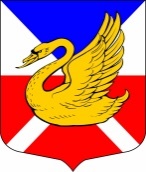 МУНИЦИПАЛЬНЫЙ СОВЕТВНУТРИГОРОДСКОЕ МУНИЦИПАЛЬНОЕ ОБРАЗОВАНИЕ САНКТ-ПЕТЕРБУРГАМУНИЦИПАЛЬНЫЙ ОКРУГ ОЗЕРО ДОЛГОЕVI СОЗЫВРЕШЕНИЕ«28» июля 2021 г.						                                                    № 11О внесении изменений в Порядок принятия решения о применении мер ответственности к депутату Муниципального совета, выборному должностному лицу местного самоуправления внутригородского Муниципального образования Санкт-Петербурга  Муниципальный округ Озеро Долгое, представившим недостоверные или неполные сведения о своих доходах, расходах, об имуществе и обязательствах имущественного характера, а также сведения о доходах, расходах, об имуществе и обязательствах имущественного характера своих супруги (супруга) и несовершеннолетних детей, в случае если искажение этих сведений является несущественнымВ целях приведения нормативных правовых актов в соответствии с требованиями действующего законодательства, а также устранения замечаний Юридического комитета Санкт-Петербурга Муниципальный советРЕШИЛ:Внести следующие изменения в Порядок принятия решения о применении мер ответственности к депутату Муниципального совета, выборному должностному лицу местного самоуправления внутригородского Муниципального образования Санкт-Петербурга  Муниципальный округ Озеро Долгое,  представившим недостоверные или неполные сведения о своих доходах, расходах, об имуществе и обязательствах имущественного характера, а также сведения о доходах, расходах, об имуществе и обязательствах имущественного характера своих супруги (супруга) и несовершеннолетних детей, в случае если искажение этих сведений является несущественным, утвержденный Решением Муниципального совета от 18.03.2020 года № 03 (далее – Порядок):Наименование Порядка изложить в следующей редакции: «Порядок принятия решения о применении мер ответственности к депутату Муниципального совета, выборному должностному лицу местного самоуправления внутригородского Муниципального образования Санкт-Петербурга  Муниципальный округ Озеро Долгое, представившим недостоверные или неполные сведения о своих доходах, расходах, об имуществе и обязательствах имущественного характера, а также сведения о доходах, расходах, об имуществе и обязательствах имущественного характера своих супруги (супруга) и несовершеннолетних детей, в случае если искажение этих сведений является несущественным»;В абзаце первом части первой пункта 9, в пункте 11, 17 Порядка, после слов «должностное лицо» дополнить словами «местного самоуправления» в соответствующих падежах;В пункте 12 Порядка нумерацию двух последних подпунктов считать соответственно 6) и 7);Контроль за выполнением решения возложить на главу Муниципального образования Муниципальный округ Озеро Долгое.Решение вступает в силу с момента официального опубликования (обнародования).Глава Муниципального образованияМуниципальный округ Озеро Долгое                          	                                      Байдалаков В.В.